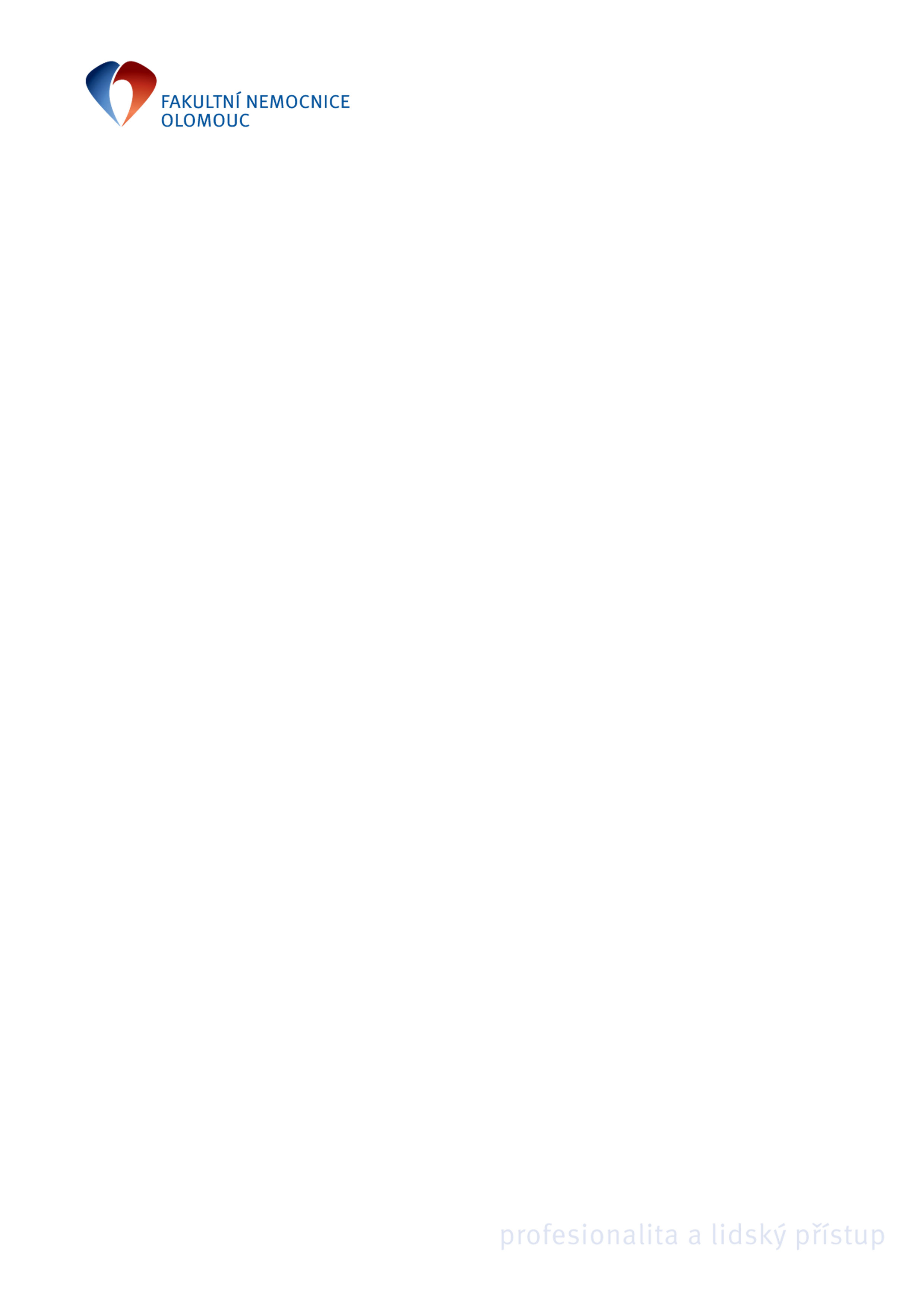 Informace o transfuzním přípravku – ČTĚTE POZORNĚ!Transfuzní přípravek, který jste obdrželi, byl vyroben za dodržení všech definovaných postupů           pro výrobu, kontrolu a zabezpečování jakosti. K jeho znehodnocení může dojít nesprávným postupem při transportu, skladování, manipulaci nebo aplikaci. Žádáme Vás, abyste dodrželi následující pokyny. Případné doplňující informace Vám poskytneme na telefonním čísle 588 442 238.NÁZEV:	       ERYTROCYTY RESUSPENDOVANÉ DELEUKOTIZOVANÉ                   Zkratka:   ERDVýrobce:Transfuzní oddělení Fakultní nemocnice Olomouc, I. P. Pavlova 185/6, 779 00  Olomouc – C 2059.Složení:koncentrát erytrocytů,antikoagulační roztok CPD,resuspenzní roztok SAGM 100 ml,hematokrit 0,50 – 0,70/T.U.,hemoglobin:  minimálně 40 g/T.U.,reziduální leukocyty: méně než 1,0 x 106/T.U.,  hemolýza na konci doby použitelnosti méně než 0,8% erytrocytové hmoty.Indikační skupina:Transfuzní přípravek, určen k intravenózní aplikaci.Kód: 0007955Charakteristika:ERD je koncentrát erytrocytů získaný oddělením erytrocytů od plazmy po centrifugaci in-line filtrované plné krve a jejich následnou resuspenzí. V současné době se považují za nejbezpečnější transfuzní přípravky.Objem:1 T.U. ERD:     minimálně 235 mlIndikace:Léčba anémie, náhrada krevní ztráty, zejména:u pacientů s opakovanými nehemolytickými reakcemi po transfuzi,u pacientů se známými nebo suspektními HLA protilátkami,u pacientů chronicky substituovaných krví a transfuzními přípravky,před a po transplantacích a u ostatních imunosuprimovaných pacientů,u nedonošených dětí a u novorozenců,u intrauterinních transfuzí,u těhotných žen,u dětí po operacích srdce a velkých cév.Tento přípravek lze podat jako vhodnou alternativu CMV negativní krve pro prevenci přenosu CMV.Kontraindikace:relativní hypervolémie,v případech, kde lze dosáhnout normalizace krevního obrazu jiným způsobem léčby.Nežádoucí účinky:přetížení oběhu,hemolytická potransfuzní reakce,nehemolytické potransfuzní reakce (hlavně zimnice, horečka, kopřivka), ale vzácněji než po transfuzi jiných nedeleukotizovaných erytrocytových přípravků,aloimunizace proti HLA a erytrocytovým antigenům,riziko infekcí přenosných krví (hepatitidy, HIV, syfilis) je možné bez ohledu na pečlivý výběr dárců a screeningová vyšetření,vzácně přenos protozoí (např. malárie),sepse způsobená náhodnou bakteriální kontaminací,biochemické odchylky při masivní transfuzi, např. hyperkalémie,potransfuzní purpura,přenos jiných patogenů, které se screeningově netestují nebo nebyly dosud rozpoznány.Interakce:Do vaku nebo transfuzní soupravy se nesmí přidávat žádné roztoky, ani roztoky jiných léčiv.Dávkování a způsob užití:Dávkování určuje lékař. Obvykle se krevní transfuze podává při klinických známkách nedostatečného sycení kyslíkem. Jedna transfuzní jednotka ERD zlepšuje hematokrit u dospělého přibližně o 0,2. Při náhlém krvácení se nejdříve podávají krystaloidy, koloidy a krevní transfuze až následně.Přípravek  se  podává  intravenózně transfuzním  setem  s  filtrem  o velikosti pórů 170 m až 200 m.Kontrola vnějšího vzhledu přípravku se zaměřením na možnou hemolýzu, sraženiny a neporušenost obalu.Kontrola dokumentace, čísla a typu transfuzního přípravku, doby použitelnosti, skupiny v AB0 a RhD systému.Provést povinnou zajišťovací zkoušku. Před a po transfuzi zkontrolovat u pacienta TK,  puls, tělesnou teplotu.Při začátku transfuze provést biologickou zkoušku dle klinické potřeby.Po ukončení transfuze ponechat zbytek přípravku (nejméně 10 ml) ve vaku na dobu 24 hodin v chladničce.Upozornění:Kompatibilita přípravku s uvažovaným příjemcem se musí ověřit povinným předtransfuzním      vyšetřením. Toto vyšetření platí pouze 72 hodin, pak je nutno vyšetření zopakovat.O transfuzi musí být proveden záznam ve zdravotnické dokumentaci pacienta, který musí obsahovat kompletní identifikaci příjemce (jméno, rodné číslo) a kompletní identifikaci přípravku.Přípravek lze vrátit zpět na transfuzní oddělení (krevní banku) pouze výjimečně, a to po předchozí domluvě.Pokud nebyl přípravek aplikován, musí být tato skutečnost písemně nahlášena transfuznímu oddělení (krevní bance) a zaznamenán údaj o naložení s ním.Při výskytu jakékoliv nežádoucí reakce během transfuze je třeba transfuzi OKAMŽITĚ PŘERUŠIT. Lékař vyplní formulář “Zpráva o nežádoucím účinku transfuze” a zajistí, aby se k formuláři přidal zbytek transfuzního přípravku s transfuzním setem a vzorkem krve pacienta odebraným po transfuzi (10 ml srážlivé krve) a odeslal zpět na transfuzní oddělení (krevní banku) za účelem imunologického vyšetření příčiny reakce. Zpráva musí obsahovat kompletní identifikaci přípravku a podrobný popis symptomů a klinických známek reakce. Hlásit je třeba nežádoucí reakce související s podáním transfuze, vzniklé během transfuze i po ní nebo podezření na ně. Vyhláška o lidské krvi (č. 143/2008 Sb., §  § 9) z důvodu zajištění hemovigilance (definice viz zákon  o léčivech č. 378/2007 Sb., § 3) ukládá zdravotnickému zařízení podávající transfuzi (lékař) povinnost oznámit na SÚKL závažnou nežádoucí reakci u příjemce nebo podezření na ni, přičemž se jedná           o reakci, která je pozorována během transfuze nebo po ni a souvisí s podáním transfuzního přípravku. Pro oznámení závažné nežádoucí rekce nebo podezření na ni se použije vzor oznámení uvedený v příloze č. 5 části A vyhlášky nebo na www.sukl.cz.Opatrnosti je třeba při použití u těchto stavů:různé typy nesnášenlivosti plazmy (nemusí to platit pro transfuzní přípravky s nízkým obsahem plazmy),výměnné transfuze u novorozenců, pokud se přípravek nepoužije do 5 dní od odběru.Uchovávání:Přípravek se uchovává v lednici při kontrolované teplotě  + až +.Doba použitelnosti je 42 dnů od odběru a je uvedena na štítku transfuzního přípravku.Balení: 1 T.U. obsahuje erytrocyty z jedné jednotky odebrané plné krve.Transport: Zajišťuje se v předem vychlazených uzavřených termoboxech s chladící vložkou, aby byla zajištěna požadovaná přepravní teplota. Během přepravy má být zajištěna teplota + až +10 °C (+1,6 °C až        +10,4 °C) pokud je doba transportu maximálně 24 hodin, při době transportu >24 hodin se erytrocytární TP transportují při teplotě + až +6 °C (+1,6 °C až +6,4 °C).Datum poslední revize:Srpen 2018 – verze 06 